Publicado en Dublín / Barcelona el 16/05/2008 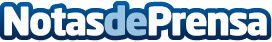 Aedgency lanza su plataforma de afiliación KlikirCon este nuevo servicio, la agencia interactiva completa su oferta de soluciones de marketing online.Datos de contacto:Cristina García RodríguezAedgency lanza la plataforma de afiliación Klikir936002344Nota de prensa publicada en: https://www.notasdeprensa.es/aedgency-lanza-su-plataforma-de-afiliacion-klikir Categorias: Marketing E-Commerce http://www.notasdeprensa.es